November 14, 20226:00 pmCCHS CafeteriaAttendance:  Jamie Sansom, Deb Hardesty, Steve Fox, Kim Author, Jeff McLearen, Angie Broy, Melissa Sipe, Tiffany Roper, Krissy Chinn, Sherri Mayo, Karen Russell, Kathy Paskal, Lor O'Donnell, Andy McDonald, Justine Jarvis, Maria Zimmerman, John Spencer, Sally Spencer, Kim Braithwaite, Kim LynchCall to Order - meeting was called to order at 6:03 p.m.Secretary’s minutes Motion to accept made by: Karen RussellSeconded by: Lori O'dOnnellMotion passed, minutes accepted Treasurer’s reportMotion to accept made by:  Cindy McKenzieSeconded by: Melissa SipeMotion passed, treasurer’s report accepted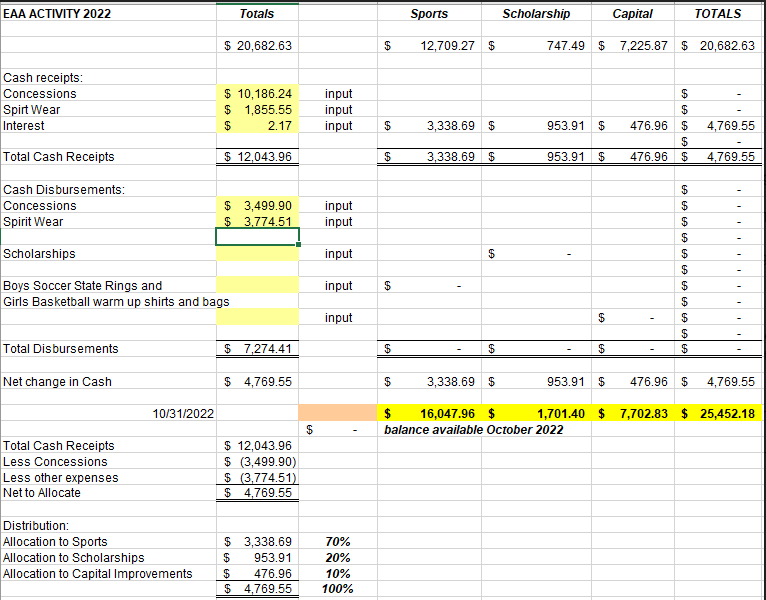 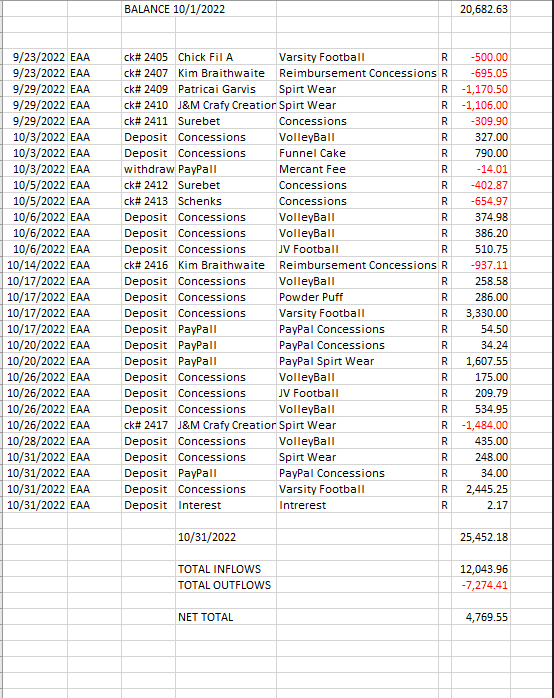 Committee Reports: Bluegrass:  This is going well, we need to get the word out more.  Some people were upset that they didn’t know about the concerts.  Need to update the website to state where the concerts are being held. Scholarship: Nothing to report at this time.Concessions: Thank you to Tiffany Roper, Micheila Vorous and Angie Broy for working the concession stand during the Powder Puff game.  Tiffany said it was pretty busy, we should open again next year but also sell hot dogs.n Wrestling - Vincent Boys Basketball - SansomGirls Basketball - BishopApparel: Nothing to report, the new items sold well during homecoming. Old Business:Moose Apple Christmas Tree Farm:  Cindy McKenzie will give an update.  We need a lot more volunteers for this event.   https://volunteersignup.org/Q9CFF  VHSL Physical schedule Dr. AielloDeb spoke with Dr. Aiello, she does plan to start this up again.  She is going to set a date and let Deb know.  She is set for two different weekends in May.  May 6th or 13th.  There is a $10 donation that goes to Lindsay the athletic trainer for her supplies. Cash Party: Date was set, but we have to change it again. Discussion for dates tonight.Need to set up a committee for thisNeed to get the gaming paperwork figured out before we can set a dateBaskets - Cassie DeGeorgeHanging fliersRequesting DonationsFood - Collecting food and deciding on what to serve - Get food donationsDrinks Bar Caller - Fly Lambert, Cheri LambertTip scheduleSet upClean upDessertsTicket SellersCard PullerSilent Auction HelperNew Business:Lights on the baseball & softball fields - Steve Fox is trying to find a committee to help get lights on the baseball and softball fields.  Anyone with ideas on how to help come up with money please reach out to Steve Fax at tanddbeagles@gmail.com.  He reached out to Musko about pricing and is trying to get the ball rolling. Musko came up with a package that would consist of adding lights to the baseball and softball field as well as upgrading the football field lights.  They would also adda 25 year warranty.   The rough estimate to do this project is 700K.   Congratulations to the Girls Cross Country Team and Boys Football Team on such a great season.Recording Secretary: Jamie Sansom Adjournment: Motion to adjourn made by Cindy McKenzie and seconded by Sherri Mayo and adjourned at 6:37 p.m. Next meeting: 12/12/22 	Future meetings: 1/10/22, 2/12/22, 1/9/23, 2/13/23, 3/13/23, 4/10/23, 5/8/23